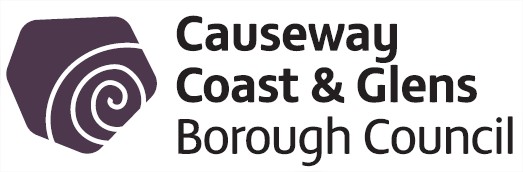 CONSULTATION SCHEDULE – 24 January 2017Reminder of Current Consultation Documents:Note: Copies of the consultations can be obtained from Democratic Services1TITLERECEIVED FROMSUBMISSION BY1Consultation in Respect of Proposals to Amend the Marine Works (Environmental Impact Assessment) Regulations 2007Department of Agriculture, Environment and Rural Affairs31 January 2017The Department of Agriculture, Environment and Rural Affairs, is seeking comments on proposals to transpose Directive 2014/52/EU (the Environmental Impact Assessment Directive) in respect of marine works projects.  The statutory framework for carrying out EIA assessments for marine work projects, is set out in the Marine Works (Environmental Impact Assessment) Regulations 2007 (the Marine Works Regulations), as amended.Directive 2014/52/EU will be transposed by amending the marine Works Regulations.  The Department welcomes your views on the proposals to amend these Regulations, which are set out in the consultation document.The purpose of the Environmental Impact Assessment Directive (2014/52/EU) is to make an assessment of the effects of certain public and private projects on the environment.This is a UK wide consultation between DEFRA, the Welsh Government, the Scottish Government and the Department of Agriculture, Environment and Rural Affairs.The consultation documentation can be found on the following website:https://www.daera-ni.gov.uk/consultations/environmental-impact-assessment-joint-technical-consultation-planning-changes-regulations-forestryThe Department of Agriculture, Environment and Rural Affairs, is seeking comments on proposals to transpose Directive 2014/52/EU (the Environmental Impact Assessment Directive) in respect of marine works projects.  The statutory framework for carrying out EIA assessments for marine work projects, is set out in the Marine Works (Environmental Impact Assessment) Regulations 2007 (the Marine Works Regulations), as amended.Directive 2014/52/EU will be transposed by amending the marine Works Regulations.  The Department welcomes your views on the proposals to amend these Regulations, which are set out in the consultation document.The purpose of the Environmental Impact Assessment Directive (2014/52/EU) is to make an assessment of the effects of certain public and private projects on the environment.This is a UK wide consultation between DEFRA, the Welsh Government, the Scottish Government and the Department of Agriculture, Environment and Rural Affairs.The consultation documentation can be found on the following website:https://www.daera-ni.gov.uk/consultations/environmental-impact-assessment-joint-technical-consultation-planning-changes-regulations-forestryThe Department of Agriculture, Environment and Rural Affairs, is seeking comments on proposals to transpose Directive 2014/52/EU (the Environmental Impact Assessment Directive) in respect of marine works projects.  The statutory framework for carrying out EIA assessments for marine work projects, is set out in the Marine Works (Environmental Impact Assessment) Regulations 2007 (the Marine Works Regulations), as amended.Directive 2014/52/EU will be transposed by amending the marine Works Regulations.  The Department welcomes your views on the proposals to amend these Regulations, which are set out in the consultation document.The purpose of the Environmental Impact Assessment Directive (2014/52/EU) is to make an assessment of the effects of certain public and private projects on the environment.This is a UK wide consultation between DEFRA, the Welsh Government, the Scottish Government and the Department of Agriculture, Environment and Rural Affairs.The consultation documentation can be found on the following website:https://www.daera-ni.gov.uk/consultations/environmental-impact-assessment-joint-technical-consultation-planning-changes-regulations-forestryTITLERECEIVED FROMSUBMISSION BY2Executive Strategy for Children and Young People – Launch of Public ConsultationDepartment of Education27 February 2017The Children and Young Peoples’ Strategy was launched on 19 December 2016 for formal public consultation and the Department of Education is now seeking views on this.The strategy seeks to build upon the positive aspects of the previous strategy; considers the key issues facing children and young people today; and outlines how Government will work collaboratively to improve the well-being of children and young people.The overarching aim of the Strategy is:“Working together to improve the well-being of children and young people living in Northern Ireland, delivering positive long lasting outcomes”.The Strategy and associated documents can be accessed on the Department of Education’s website at:https://www.education-ni.gov.uk/consultations/children-and-young-peoples-strategy-2017-2027The Children and Young Peoples’ Strategy was launched on 19 December 2016 for formal public consultation and the Department of Education is now seeking views on this.The strategy seeks to build upon the positive aspects of the previous strategy; considers the key issues facing children and young people today; and outlines how Government will work collaboratively to improve the well-being of children and young people.The overarching aim of the Strategy is:“Working together to improve the well-being of children and young people living in Northern Ireland, delivering positive long lasting outcomes”.The Strategy and associated documents can be accessed on the Department of Education’s website at:https://www.education-ni.gov.uk/consultations/children-and-young-peoples-strategy-2017-2027The Children and Young Peoples’ Strategy was launched on 19 December 2016 for formal public consultation and the Department of Education is now seeking views on this.The strategy seeks to build upon the positive aspects of the previous strategy; considers the key issues facing children and young people today; and outlines how Government will work collaboratively to improve the well-being of children and young people.The overarching aim of the Strategy is:“Working together to improve the well-being of children and young people living in Northern Ireland, delivering positive long lasting outcomes”.The Strategy and associated documents can be accessed on the Department of Education’s website at:https://www.education-ni.gov.uk/consultations/children-and-young-peoples-strategy-2017-20273TITLERECEIVED FROMSUBMISSION BY3Consultation in Respect of Proposals to Ban the Use of Plastic Microbeads in Cosmetics and Personal Care Products in the UK and Call for Evidence On Other Sources of Microplastics entering the Marine EnvironmentDepartment of Agriculture, Environment and Rural Affairs28 February 2017Defra, the Scottish Government, the Welsh Government and the Department of Agriculture, Environment and Rural Affairs in Northern Ireland are seeking views on the UK’s proposed ban on the use of plastic microbeads in cosmetics and personal care products.The purpose of this consultation is to seek views on their proposals to ban the manufacture and sale of cosmetics and personal care products containing microbeads which may harm the marine environment. The consultation also seeks to gather evidence on the extent of the environmental impacts of further sources of potential marine plastic pollution, to inform future UK actions to protect the marine environment.The Environmental Audit Committee recently undertook an inquiry on the environmental impact of microplastics in the marine environment. Its report included a number of recommendations for the UK Government to address key sources of microplastic pollution.The consultation documentation can be found on the following website:https://consult.defra.gov.uk/marine/microbead-ban-proposalsDefra, the Scottish Government, the Welsh Government and the Department of Agriculture, Environment and Rural Affairs in Northern Ireland are seeking views on the UK’s proposed ban on the use of plastic microbeads in cosmetics and personal care products.The purpose of this consultation is to seek views on their proposals to ban the manufacture and sale of cosmetics and personal care products containing microbeads which may harm the marine environment. The consultation also seeks to gather evidence on the extent of the environmental impacts of further sources of potential marine plastic pollution, to inform future UK actions to protect the marine environment.The Environmental Audit Committee recently undertook an inquiry on the environmental impact of microplastics in the marine environment. Its report included a number of recommendations for the UK Government to address key sources of microplastic pollution.The consultation documentation can be found on the following website:https://consult.defra.gov.uk/marine/microbead-ban-proposalsDefra, the Scottish Government, the Welsh Government and the Department of Agriculture, Environment and Rural Affairs in Northern Ireland are seeking views on the UK’s proposed ban on the use of plastic microbeads in cosmetics and personal care products.The purpose of this consultation is to seek views on their proposals to ban the manufacture and sale of cosmetics and personal care products containing microbeads which may harm the marine environment. The consultation also seeks to gather evidence on the extent of the environmental impacts of further sources of potential marine plastic pollution, to inform future UK actions to protect the marine environment.The Environmental Audit Committee recently undertook an inquiry on the environmental impact of microplastics in the marine environment. Its report included a number of recommendations for the UK Government to address key sources of microplastic pollution.The consultation documentation can be found on the following website:https://consult.defra.gov.uk/marine/microbead-ban-proposals4TITLERECEIVED FROMSUBMISSION BY4Consultation on a Revision of the Northern Ireland Local Government Code of Conduct for CouncillorsDepartment for Communities28 February 2017The Department for Communities is conducting a public consultation to seek views on proposed changes to the Northern Ireland Local Government Code of Conduct for Councillors (the Councillors’ Code).A revised Councillors’ Code is set out in the consultation document and reflects the recommendations of an independent Code of Conduct Review Working Group (the Review Group) which was established to consider whether any changes should be made to Parts 3 and 8 of the Councillors’ Code.The consultation document is accompanied by the report of the Review Group which provides more information on the establishment of the Review Group and its proposals and recommendations about the Councillors’ Code and the ethical standards framework.  The Department is now seeking views about the revised Councillors’ Code and would also welcome any views or comments regarding the Review Group’s Report.The consultation document and the Report of the Review Group can be found on the Department for Communities website and can be accessed through the following link:https://www.communities-ni.gov.uk/consultations/review-northern-ireland-local-government-code-conduct-councillorsThe Department for Communities is conducting a public consultation to seek views on proposed changes to the Northern Ireland Local Government Code of Conduct for Councillors (the Councillors’ Code).A revised Councillors’ Code is set out in the consultation document and reflects the recommendations of an independent Code of Conduct Review Working Group (the Review Group) which was established to consider whether any changes should be made to Parts 3 and 8 of the Councillors’ Code.The consultation document is accompanied by the report of the Review Group which provides more information on the establishment of the Review Group and its proposals and recommendations about the Councillors’ Code and the ethical standards framework.  The Department is now seeking views about the revised Councillors’ Code and would also welcome any views or comments regarding the Review Group’s Report.The consultation document and the Report of the Review Group can be found on the Department for Communities website and can be accessed through the following link:https://www.communities-ni.gov.uk/consultations/review-northern-ireland-local-government-code-conduct-councillorsThe Department for Communities is conducting a public consultation to seek views on proposed changes to the Northern Ireland Local Government Code of Conduct for Councillors (the Councillors’ Code).A revised Councillors’ Code is set out in the consultation document and reflects the recommendations of an independent Code of Conduct Review Working Group (the Review Group) which was established to consider whether any changes should be made to Parts 3 and 8 of the Councillors’ Code.The consultation document is accompanied by the report of the Review Group which provides more information on the establishment of the Review Group and its proposals and recommendations about the Councillors’ Code and the ethical standards framework.  The Department is now seeking views about the revised Councillors’ Code and would also welcome any views or comments regarding the Review Group’s Report.The consultation document and the Report of the Review Group can be found on the Department for Communities website and can be accessed through the following link:https://www.communities-ni.gov.uk/consultations/review-northern-ireland-local-government-code-conduct-councillors5TITLERECEIVED FROMSUBMISSION BYConsultation on Regulations to Introduce Restrictions on Smoking in Cars Carrying ChildrenDepartment of Health03 March 2017The Department of Health is seeking views on draft regulations to introduce restrictions on smoking in private vehicles when children are present.The Smoke-free (Private Vehicles) Regulations will extend the existing smoke-free legislation by setting out the circumstances by which private vehicles must be smoke-free.  They also allow the use of fixed penalty notices in smoke-free private vehicles and name both the Police Service of Northern Ireland and district councils as enforcement agencies for these measures.The consultation document is available on the Departments website:https://www.health-ni.gov.uk/consultations/regulations-restricting-smoking-private-vehicles-when-children-are-presentThe Department of Health is seeking views on draft regulations to introduce restrictions on smoking in private vehicles when children are present.The Smoke-free (Private Vehicles) Regulations will extend the existing smoke-free legislation by setting out the circumstances by which private vehicles must be smoke-free.  They also allow the use of fixed penalty notices in smoke-free private vehicles and name both the Police Service of Northern Ireland and district councils as enforcement agencies for these measures.The consultation document is available on the Departments website:https://www.health-ni.gov.uk/consultations/regulations-restricting-smoking-private-vehicles-when-children-are-presentThe Department of Health is seeking views on draft regulations to introduce restrictions on smoking in private vehicles when children are present.The Smoke-free (Private Vehicles) Regulations will extend the existing smoke-free legislation by setting out the circumstances by which private vehicles must be smoke-free.  They also allow the use of fixed penalty notices in smoke-free private vehicles and name both the Police Service of Northern Ireland and district councils as enforcement agencies for these measures.The consultation document is available on the Departments website:https://www.health-ni.gov.uk/consultations/regulations-restricting-smoking-private-vehicles-when-children-are-present6TITLERECEIVED FROMSUBMISSION BY6Consultation on Gender Identity and Expression Employment PolicyHSC Business Services Organisation29 March 2017The purpose of the policy is to provide guidance and advice to staff and managers on the recruitment and retention of transgender and non-binary staff.  As inclusive organisations they are committed to the health, well-being and dignity of all staff, regardless of their gender identity and expression.The three consultation documents are:The draft policyThe draft equality and human rights screening templateA response pro forma for the equality screening consultationThese documents can be accessed through the following link:http://www.hscbusiness.hscni.net/services/2781.htmThe purpose of the policy is to provide guidance and advice to staff and managers on the recruitment and retention of transgender and non-binary staff.  As inclusive organisations they are committed to the health, well-being and dignity of all staff, regardless of their gender identity and expression.The three consultation documents are:The draft policyThe draft equality and human rights screening templateA response pro forma for the equality screening consultationThese documents can be accessed through the following link:http://www.hscbusiness.hscni.net/services/2781.htmThe purpose of the policy is to provide guidance and advice to staff and managers on the recruitment and retention of transgender and non-binary staff.  As inclusive organisations they are committed to the health, well-being and dignity of all staff, regardless of their gender identity and expression.The three consultation documents are:The draft policyThe draft equality and human rights screening templateA response pro forma for the equality screening consultationThese documents can be accessed through the following link:http://www.hscbusiness.hscni.net/services/2781.htm7TITLERECEIVED FROM SUBMISSION BY7Review of the Role and Regulation of the Private Rented SectorDepartment for Communities03 April 2017The aim of the review is to consider the current and potential future role of the sector and assess the effectiveness of current regulation, identifying where improvements can be made to help make the private rented sector a more attractive housing option. Whatever is introduced, it is important to get the balance right, protecting tenants while ensuring good landlords aren’t burdened with unnecessary or cumbersome regulation. This document sets out proposals on:SupplyAffordabilitySecurity of TenureTenancy ManagementProperty StandardsDispute ResolutionThe Department will hold four public events as outlined below to facilitate discussion on this document:Monday 13 February 2017 at 7.00pm –  The Sandel Centre, 6 Knocklynn Road, Coleraine BT52 1WTWednesday 15 February 2017 at 7.00pm Craigavon Civic Centre, Lakeview Road, Craigavon BT64 1ALMonday 20 February 2017 at 7.00pm Cookstown Enterprise Centre, Derryloran Industrial Estate, Sandholes Road, Cookstown BT80 9LUWednesday 22 February 2017 at 7.00pm  Grosvenor House, 5 Glengall Street, Belfast BT12 5ADThese documents can be accessed through the following link:https://www.communities-ni.gov.uk/consultations/private-rented-sector-northern-ireland-proposals-changeThe aim of the review is to consider the current and potential future role of the sector and assess the effectiveness of current regulation, identifying where improvements can be made to help make the private rented sector a more attractive housing option. Whatever is introduced, it is important to get the balance right, protecting tenants while ensuring good landlords aren’t burdened with unnecessary or cumbersome regulation. This document sets out proposals on:SupplyAffordabilitySecurity of TenureTenancy ManagementProperty StandardsDispute ResolutionThe Department will hold four public events as outlined below to facilitate discussion on this document:Monday 13 February 2017 at 7.00pm –  The Sandel Centre, 6 Knocklynn Road, Coleraine BT52 1WTWednesday 15 February 2017 at 7.00pm Craigavon Civic Centre, Lakeview Road, Craigavon BT64 1ALMonday 20 February 2017 at 7.00pm Cookstown Enterprise Centre, Derryloran Industrial Estate, Sandholes Road, Cookstown BT80 9LUWednesday 22 February 2017 at 7.00pm  Grosvenor House, 5 Glengall Street, Belfast BT12 5ADThese documents can be accessed through the following link:https://www.communities-ni.gov.uk/consultations/private-rented-sector-northern-ireland-proposals-changeThe aim of the review is to consider the current and potential future role of the sector and assess the effectiveness of current regulation, identifying where improvements can be made to help make the private rented sector a more attractive housing option. Whatever is introduced, it is important to get the balance right, protecting tenants while ensuring good landlords aren’t burdened with unnecessary or cumbersome regulation. This document sets out proposals on:SupplyAffordabilitySecurity of TenureTenancy ManagementProperty StandardsDispute ResolutionThe Department will hold four public events as outlined below to facilitate discussion on this document:Monday 13 February 2017 at 7.00pm –  The Sandel Centre, 6 Knocklynn Road, Coleraine BT52 1WTWednesday 15 February 2017 at 7.00pm Craigavon Civic Centre, Lakeview Road, Craigavon BT64 1ALMonday 20 February 2017 at 7.00pm Cookstown Enterprise Centre, Derryloran Industrial Estate, Sandholes Road, Cookstown BT80 9LUWednesday 22 February 2017 at 7.00pm  Grosvenor House, 5 Glengall Street, Belfast BT12 5ADThese documents can be accessed through the following link:https://www.communities-ni.gov.uk/consultations/private-rented-sector-northern-ireland-proposals-changeDepartment of Agriculture, Environment and Rural Affairs:2017 Review of Bathing Waters in Northern IrelandSubmission by 3 February 2017https://www.daera-ni.gov.uk/consultations/review-bathing-watersThe Education Authority: Review of Residential and Outdoor Education ConsultationSubmission by 6 February 2017https://www.eani.org.uk/consultationsDepartment for Communities and Local Government: Supported Housing Consultation Submission by 13 February 2017 https://www.gov.uk/government/consultations/funding-for-supported-housingHealth and Social Care Board: Public Consultation on Proposals to Modernise HSC Pathology ServicesSubmission by 24 February 2017http://www.hscboard.hscni.net/get-involved/consultations/modernising-health-and-social-care-pathology-services-consultationDepartment of Agriculture, Environment and Rural Affairs: Fisheries Concordat ConsultationSubmission by 28 February 2017https://consult.defra.gov.uk/fisheries/consultation-on-revised-fisheries-concordat-and-moDepartment for Communities: Consultation on a Revision of the Northern Ireland Local Government Code of Conduct for CouncillorsSubmission by 28 February 2017https://www.communities-ni.gov.uk/consultations/review-northern-ireland-local-government-code-conduct-councillors